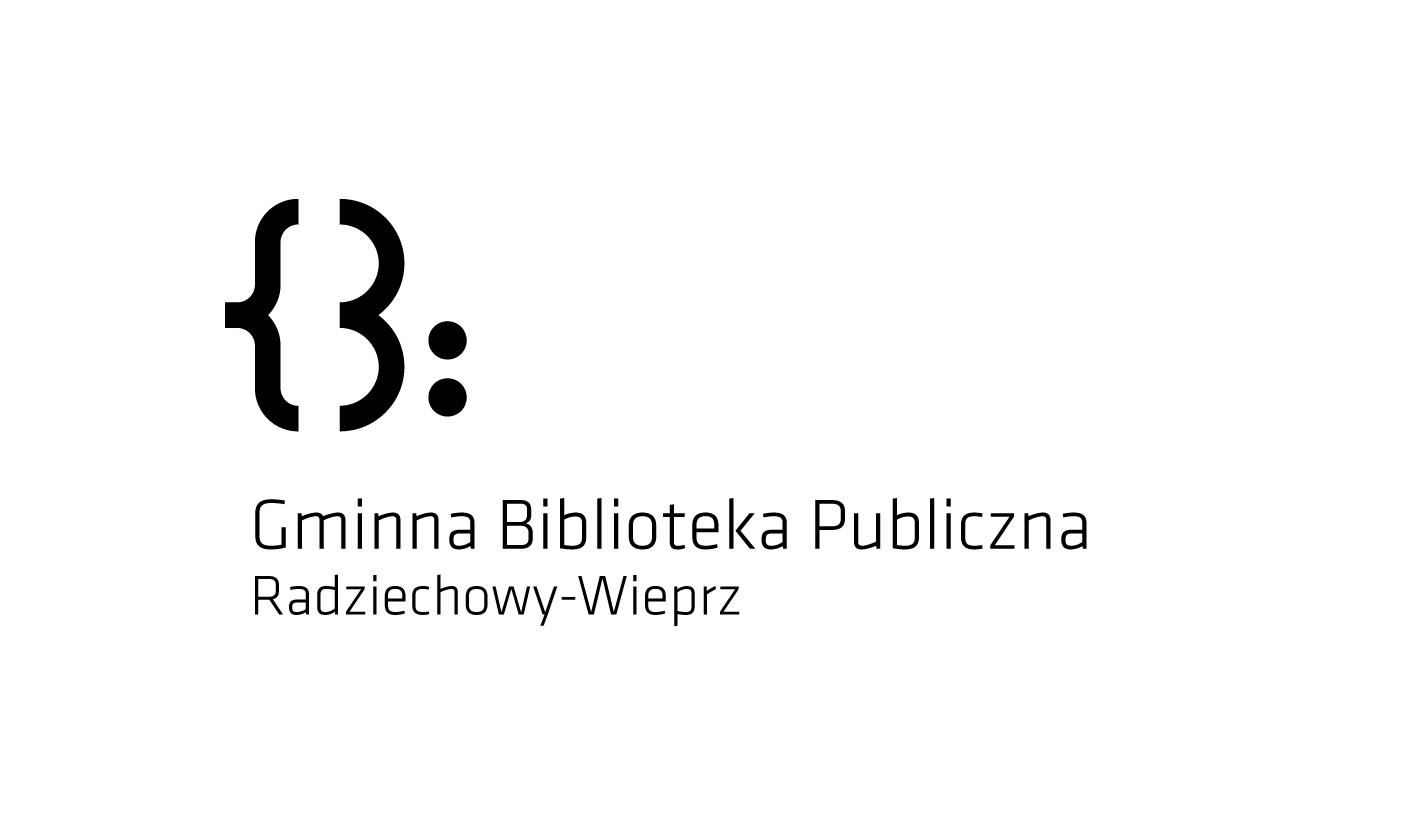 KARTA ZGŁOSZENIOWAdo  konkursu Znajdziesz mnie w bibliotece	Dane uczestnika: Imię i nazwisko……………………………………………………………………………................................. Adres: Miejscowość…………………………………………………………………………………….......................... Ulica…………………………………………………………………………………………….......................... Nr domu……………………………………………………………………………………................................ Nr mieszkania…………………………………………………………………………………........................... E-mail…………………………………………………………………………………………….......................Telefon …………………………………………………………………………………….................................Nazwa szkoły i klasa (jeżeli dotyczy)…………………………………………………………………………..Tytuł pracy:…………………………………………………………………………………………………….. OŚWIADCZENIE ………………………………………………………………… 					(imię i nazwisko) Ja niżej podpisany(a) oświadczam, że prace zgłoszone na konkurs wykonałam(em) samodzielnie. 							                     ……………………….......  									            (podpis)Oświadczam iż zapoznałam(em) się z regulaminem konkursu.                                                                                                              …………………………......                                                                                                                   (data i czytelny podpis*) □	Wyrażam zgodę na wykorzystanie danych wizerunkowych moich/mojego dziecka** (biorącego udział w konkursie) do celów promocji  i budowania pozytywnego wizerunku Administratora w przestrzeni publicznej i w mediach.□	Nie wyrażam zgody na wykorzystanie danych wizerunkowych moich/mojego dziecka** (biorącego udział w konkursie).                                                                                                              ….…………………………...                                                                                                                    (data i czytelny podpis*)* w przypadku dzieci podpis rodzica lub opiekuna prawnego autora ** niewłaściwe skreślićKLAUZULA INFORMACYJNAZgodnie z art. 13 ust. 1 i ust. 2 ogólnego rozporządzenia o ochronie danych osobowych z dnia 27 kwietnia 2016 r. informuję, iż:Administratorem Pani/Pana danych osobowych jest Biblioteka Publiczna Gminy Kosakowo im. Augustyna Necla, ul. Fiołkowa 2A, 81-198 Kosakowo.Został powołany Inspektor Ochrony Danych, z którym można kontaktować się poprzez email: iod.biblioteka@kosakowo.pl lub listownie na adres siedziby Biblioteki.Dane osobowe przetwarzane będą w celu organizacji konkursu na podstawie art.6 ust 1 lit. a) zgody osób, których dane dotyczą, oraz na podstawie art. 6 ust. 1 lit. f) prawnie uzasadnionego interesu administratora danych.Podanie danych jest dobrowolne, lecz niezbędne aby uczestniczyć w konkursie.Podane przez Panią/Pana dane osobowe mogą być udostępnione na stronie internetowej Administratora oraz profilu Administratora prowadzonym na portalu społecznościowym Facebook. Odbiorcami Pani/Pana danych osobowych mogą być również media.Podane dane osobowe mogą być przekazywane do państw trzecich zgodnie z zasadami ochrony danych osobowych portalu społecznościowego Facebook.Dane osobowe z kart zgłoszeń będą przechowywane przez okres niezbędny do realizacji założonego celu, a dane wizerunkowe do czasu cofnięcia zgody.Posiada Pani/Pan prawo dostępu do treści swoich danych oraz prawo ich  sprostowania, usunięcia, ograniczenia przetwarzania, prawo do przenoszenia danych, prawo wniesienia sprzeciwu, prawo do cofnięcia zgody w dowolnym momencie bez wpływu na zgodność z prawem przetwarzania, którego dokonano na podstawie zgody przed jej cofnięciem.Posiada Pan/Pani prawo wniesienia skargi do organu nadzorczego, gdy uzna Pani/Pan, iż przetwarzanie danych osobowych Pani/Pana dotyczących narusza powszechnie obowiązujące przepisy o ochronie danych osobowych.